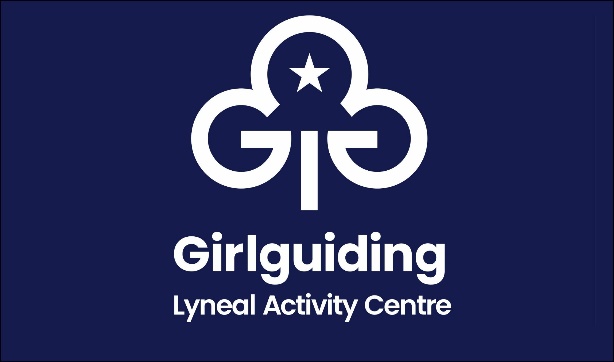 This form to be completed and returned to: Email: lyneal@girlguidingshropshire.org.ukMrs Mary Howard, 38 Wem Road, Shawbury, Shrewsbury SY4 4NW 01939 250741Name of GroupName of GroupName of person in chargeName of person in chargeAddressAddressPhone numberPhone numberEmailEmailPurpose of visitPurpose of visitDate FromArrival timeDate ToDeparture timeEstimated total numbers attendingEstimated total numbers attendingPlease TickI confirm I have read and understand the booking informationI confirm I have enclosed the non refundable deposit of £50Cheque made payable to The Guide Association ShropshireI confirm that I have made a bank transfer for the non refundable deposit of £50The Guide Association Shropshire sort code 30 18 55 account 00724365Please use your group name as your payment referenceI confirm that the final numbers and balance will be paid 21 days before the eventSignedDate